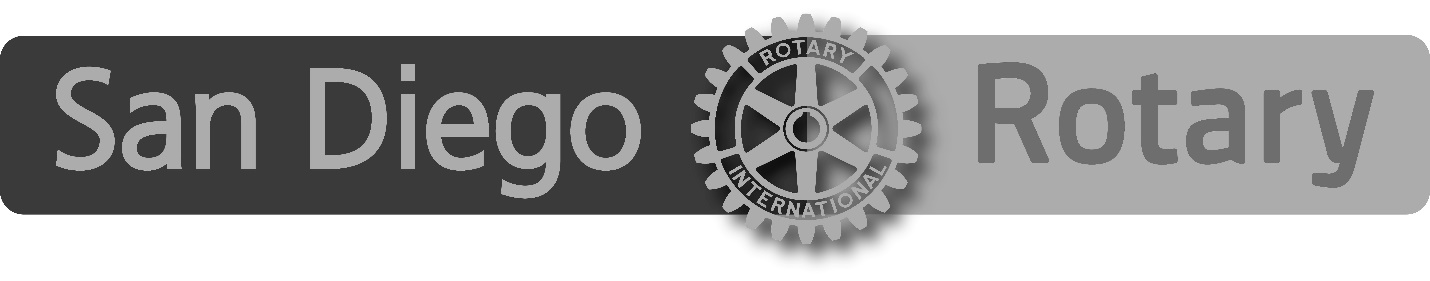 Camp Enterprise 2020 Legacy Nomination Submission FormMembers of San Diego Rotary Club 33 are allowed to nominate an eligible high school junior to attend Camp Enterprise as a “legacy.”  The definition of a legacy is a son/daughter, grandson/granddaughter, direct relative of the member or close family friend.  Rotary Camp Enterprise is March 19 – 21, 2020 at Camp Cedar Glen, Julian.Below are the steps for you, the nominating Rotarian, to complete for nomination of your legacy candidate:Step 1: Check with your nominee and nominee’s guardians as to their interest to attend.  Share this website for information:  http://www.sandiegorotary.club/service/camp-enterprise/Step 2: Confirm nominee can attend the entire duration of Camp in March 2020Step 3:  Obtain permission from nominee’s school to miss two days of school.Step 4: Fill out the nominee information below and send to Bridget Meckley no later than December 20, 2019Step 5:  Ensure student has transportation to our Rotary meeting on Thursday, March 19 and will be picked up on March 21 at Liberty Station Conference Center.  (Camp Enterprise Student Chair will confirm nominee’s spot in Camp)Please complete the information and return the form to the email, or postal address below by December 20, 2019.  If you have questions please contact Bridget Meckley at 619-886-3606.     ***COMPLETE APPLICATION PACKETS ARE E-MAILED TO THE STUDENT UPON NOMINATION AND ARE DUE BY JANUARY 10, 2020***_________________________________By filling out the form below, I [Parent/Rotarian] acknowledge all of the information above and will make all necessary arrangements. Please return form via email or postal mail to:Rotary Camp Enterprisec/o Bridget Meckley700 W Harbor Dr. Unit 507San Diego, CA  92101619-886-3606bameckley@outlook.comNominee Information – (PLEASE PRINT CLEARLY) Rotary Member Name: 	Rotary Member Phone: 	Legacy Student Name: 	Relationship to Member: 	Information related to legacy nominee: Gender:		T-Shirt Size:	School Name: (Confirm school approval of 2 day absence)
		Home Address: 	City: 	                                              State: 			Zip:                                              Nominee Home Phone: 		              Nominee Cell Phone:	Nominee E-mail Address: 	Parent/Guardian Name:	_____________________________________________________________________
Parent/Guardian E-mail Address: 
	Parent/Guardian Cell Phone: 	